February 16, 20241st Grade:Lesson 9-2: There is ~, There are ~ (pages 114-115)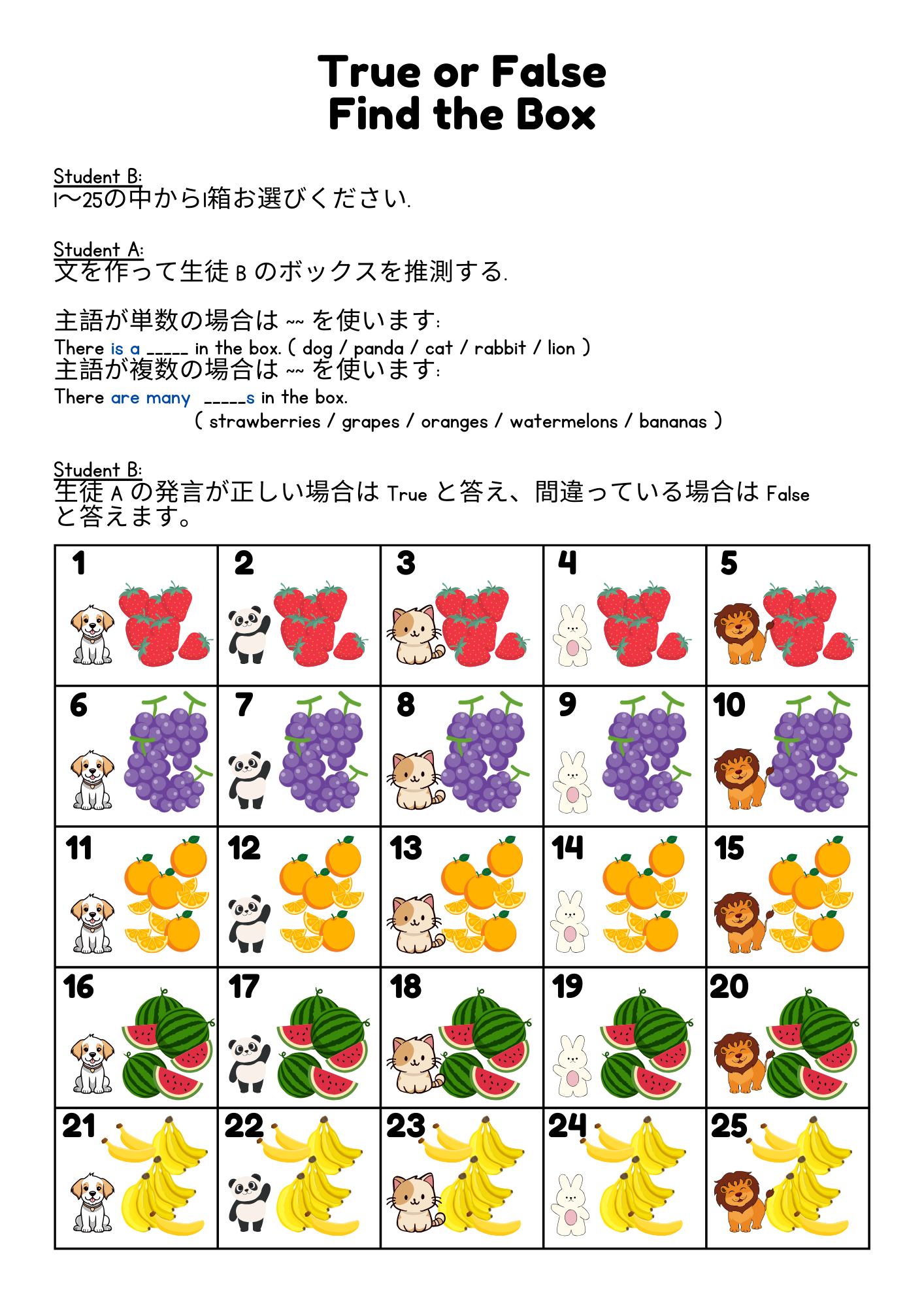 Name: _______________________________________________Find The Box主語が単数の場合は ~~ を使います: There is a _____ in the box. 			( dog / panda / cat / rabbit / lion )主語が複数の場合は ~~ を使います: There are many  _____s in the box.                   ( strawberries / grapes / oranges / watermelons / bananas )Write 2 sentences about your Box:ボックスについて 2 つの文を書いてください:______________________________________________________________________________________________________________________Write 2 sentences about your partner’s Box:パートナーのボックスについて 2 つの文を書きます:______________________________________________________________________________________________________________________Activity Name:True or FalseFind The BoxMechanics:The class will be divided into pairs. Each student will receive a worksheet. Student B will secretly choose a box from 1-25.Student A will try to guess Student B’s box, by saying sentences about the box.There is a (dog / panda / cat / rabbit / lion) in the box.There are many (strawberries / grapes / oranges / watermelons / bananas) in the box. For each sentence of Student A, Student B to respond with True/False. By process of elimination, Student A to make a guess of Student B’s box from 1-25.After Student A guesses correctly, they exchange roles.Target Language Skill:Speaking, WritingMechanics:The class will be divided into pairs. Each student will receive a worksheet. Student B will secretly choose a box from 1-25.Student A will try to guess Student B’s box, by saying sentences about the box.There is a (dog / panda / cat / rabbit / lion) in the box.There are many (strawberries / grapes / oranges / watermelons / bananas) in the box. For each sentence of Student A, Student B to respond with True/False. By process of elimination, Student A to make a guess of Student B’s box from 1-25.After Student A guesses correctly, they exchange roles.Topic/Theme:There is/are _____.Mechanics:The class will be divided into pairs. Each student will receive a worksheet. Student B will secretly choose a box from 1-25.Student A will try to guess Student B’s box, by saying sentences about the box.There is a (dog / panda / cat / rabbit / lion) in the box.There are many (strawberries / grapes / oranges / watermelons / bananas) in the box. For each sentence of Student A, Student B to respond with True/False. By process of elimination, Student A to make a guess of Student B’s box from 1-25.After Student A guesses correctly, they exchange roles.Materials:Worksheet, pencilsMechanics:The class will be divided into pairs. Each student will receive a worksheet. Student B will secretly choose a box from 1-25.Student A will try to guess Student B’s box, by saying sentences about the box.There is a (dog / panda / cat / rabbit / lion) in the box.There are many (strawberries / grapes / oranges / watermelons / bananas) in the box. For each sentence of Student A, Student B to respond with True/False. By process of elimination, Student A to make a guess of Student B’s box from 1-25.After Student A guesses correctly, they exchange roles.Mode:By PairMechanics:The class will be divided into pairs. Each student will receive a worksheet. Student B will secretly choose a box from 1-25.Student A will try to guess Student B’s box, by saying sentences about the box.There is a (dog / panda / cat / rabbit / lion) in the box.There are many (strawberries / grapes / oranges / watermelons / bananas) in the box. For each sentence of Student A, Student B to respond with True/False. By process of elimination, Student A to make a guess of Student B’s box from 1-25.After Student A guesses correctly, they exchange roles.Estimated Time:25 minutes 5 minutes – Instructions10 minutes – Game10 minutes - WritingMechanics:The class will be divided into pairs. Each student will receive a worksheet. Student B will secretly choose a box from 1-25.Student A will try to guess Student B’s box, by saying sentences about the box.There is a (dog / panda / cat / rabbit / lion) in the box.There are many (strawberries / grapes / oranges / watermelons / bananas) in the box. For each sentence of Student A, Student B to respond with True/False. By process of elimination, Student A to make a guess of Student B’s box from 1-25.After Student A guesses correctly, they exchange roles.